1.	Selbsteinschätzungohne Aufgabe mit Aufgabe2.	SchnelldiagnoseAmpelmethode3.	Lehrkraft als BeobachterThink – Pair – Share – MethodeStrukturlegen / SortieraufgabePlacematLernpartnerduett4.	Erarbeitung und Vertiefung von fachlichen              Schlüsselstellenanhand eines Lernprotokollsim Selbststudium (mit Aufgabe)Self-assessment without a taskTick the answers that describe your strengths and / or weak points best. Think about your general tendencies and try to be as honest as possible!Learning, remembering and using new vocabularyI’m good at learning and remembering new vocabularyI can usually quickly learn and remember new vocabularyI sometimes have problems learning and remembering new vocabularyI often have problems learning and remembering new vocabularyI sometimes don’t learn and revise new vocabularyI often don’t learn and revise new vocabularyI learn new vocabulary, but I don’t revise it at allI learn new vocabulary, but I don’t revise it often enoughI’m good at using new vocabulary in new contextsI sometimes have problems using new vocabulary in new contextsI often have problems using new vocabulary in new contextsSpelling and pronouncing difficult words correctlyI can easily remember how to spell difficult words I sometimes can’t remember how to spell difficult wordsI often can’t remember how to spell difficult wordsI can easily pronounce difficult wordsI sometimes have problems pronouncing difficult wordsI often have problems pronouncing difficult wordsReading, understanding and remembering texts in your textbookI’m good at reading texts    I’m not good at reading textsI sometimes have problems reading textsI’m sometimes too nervous when reading texts I’m often too nervous when reading textsI sometimes find it difficult to concentrate when reading textsI have no problems understanding textsI sometimes have problems understanding textsI often have problems understanding textsIt depends on how difficult the text isI have no problems remembering textsI sometimes have problems remembering textsI often have problems remembering textsIt depends on how difficult the text isIt depends on how long the text isListening comprehension testsI’m good at doing listening comprehension testsI sometimes have problems doing listening comprehension testsI often have problems doing listening comprehension testsI’m afraid of listening comprehension testsIt depends on how difficult and long the test isI usually don’t find it difficult to concentrateI sometimes find it difficult to concentrateI often find it difficult to concentrateThe speakers usually don’t speak too fast for meThe speaker(s) sometimes speak too fast for meThe speaker(s) often speak too fast for meI have no problems with background sounds / noisesI sometimes have problems with background sounds / noisesI often have problems with background sounds / noisesI have no problems understanding American speakersI sometimes have problems understanding American speakersI often have problems understanding American speakersI have no problems understanding dialogues with more than 2 speakersI sometimes have problems understanding dialogues with more than 2 speakersI often have problems understanding dialogues with more than 2 speakersI have no problems understanding / remembering numbers I sometimes have problems understanding / remembering numbers I often have problems understanding / remembering numbers I have no problems understanding / remembering datesI sometimes have problems understanding / remembering datesI often have problems understanding / remembering datesI have no problems understanding / remembering namesI sometimes have problems understanding / remembering namesI often have problems understanding / remembering wordsI have no problems understanding / remembering words to fill inI sometimes have problems understanding / remembering words to fill inI often have problems understanding / remembering words to fill inI have no problems answering questions in complete sentencesI sometimes have problems answering questions in complete sentencesI often have problems answering questions in complete sentencesI have no problems matching pictures or maps with informationI sometimes have problems matching pictures or maps with informationI often have problems matching pictures or maps with informationText production – writing textsI’m good at writing texts (e-mails, dialogues, stories, short articles, etc.)I’m especially good at writing_____________________I sometimes have problems writing textsI often have problems writing textsI always read the instructions carefully and follow them strictlyI sometimes don’t read the instructions carefully enough and / or don’t follow them strictlyI often don’t read the instructions carefully enough and / or don’t follow them strictlyI always have good / creative ideasI sometimes don’t have good / creative ideasI never have any good / creative ideasI don’t have problems giving my text a logical structureI sometimes have problems giving my text a logical structureI often have problems giving my text a logical structureI don’t have any problems using the correct wordsI sometimes use the wrong wordsI often use the wrong wordsI usually don’t forget wordsI sometimes forget wordsI often forget wordsI’m good at spelling words correctlyI sometimes have problems spelling words correctlyI often have problems spelling words correctlyI’m good at using the correct tensesI sometimes have problems using the correct tensesI often have problems using the correct tensesI’m good at using the correct sentence structureI sometimes have problems with the correct sentence structureI often have problems with the correct sentence structureI usually don’t forget anythingI sometimes forget somethingI often forget somethingMediation (German – English)I’m good at doing mediationsI sometimes have problems doing mediationI often have problems doing mediationsI always read the task carefully and follow them strictlyI sometimes don’t read the task carefully enoughI often don’t read the task carefully enoughI usually fully understand the taskI sometimes don’t really understand the taskI often don’t really understand the taskI always read the German text carefullyI sometimes don’t read the German text carefully enoughI often don’t read the German text carefully enoughI always mark the important parts of the German textI sometimes mark parts of the text that are not importantI often mark parts of the text that are not importantI have no problems giving my mediation a logical structureParts of my mediation are sometimes not logically structuredThere is often no real logical structure in my mediationMy English is already quite good and I rarely make any mistakesMy English is not really bad, but I sometimes make mistakes that could be avoidedMy English is not good enough yet. I still make too many mistakesMost of my mistakes are spelling mistakesMost of my mistakes are grammar mistakes Most of my mistakes are wrong tensesMost of my mistakes are wrong sentence structuresI still make too many mistakes in all these fieldsGeneral result: strengths and weak pointsI’m already (quite) good at:______________________________________________________________________________________________________________________________________________________________________________________I sometimes still have problems with:_________________________________________________________________________________________________________________________________________________________________________________________________________________________________________________________________________________What / where I really need to improve is:_________________________________________________________________________________________________________________________________________________________________________________________________________________________________________________________________________________Selbsteinschätzung mit Aufgabe: Jahrgangsstufentest 2015 Kl. 6Kreuze die Aussagen an, die am ehesten auf dich zutreffen. Versuche dabei ehrlich zu dir selbst zu sein!Part I.:  Listening ComprehensionIch war nicht aufgeregt und konnte mich gut konzentrierenIch war am Anfang etwas aufgeregt, konnte mich dann aber doch konzentrierenIch war etwas aufgeregt und konnte mich teilweise nicht genügend konzentrierenIch war sehr aufgeregt und konnte mich kaum konzentrierenDie Sprechgeschwindigkeit war für mich kein ProblemDie Sprechgeschwindigkeit war für mich teilweise ein ProblemDie Sprechgeschwindigkeit war für mich insgesamt ein ProblemIch habe mir die Aufgaben vor dem Hören gründlich angesehenIch habe mir die Aufgaben vor dem Hören nur teilweise gründlich angesehenIch habe mir die Aufgaben vor dem Hören nicht gründlich genug angesehenIch hatte keine VerständnisproblemeIch hatte an manchen Stellen VerständnisproblemeIch hatte generell VerständnisproblemeWenn ich etwas nicht verstehe, schalte ich manchmal völlig abIch hatte keine WortschatzproblemeIch hatte gelegentlich WortschatzproblemeIch hatte häufig WortschatzproblemeUnbekannte Wörter haben mein Verständnis nicht beeinträchtigtUnbekannte Wörter haben mein Verständnis teilweise beeinträchtigtUnbekannte Wörter haben mein Verständnis stark beeinträchtigtIch konnte das Gehörte zu Bildern und Karten in Beziehung setzenIch konnte das Gehörte teilweise nicht zu Bildern und Karten in Beziehung setzenIch konnte das Gehörte nicht zu Bildern und Karten in Beziehung setzenIch konnte Zahlen und Daten gut verstehenIch hatte gelegentlich Probleme Zahlen und Daten zu verstehenIch hatte große Probleme Zahlen und Daten zu verstehenIch hatte keine Probleme die Uhrzeit zu verstehen und einzutragenIch habe die Uhrzeit zwar richtig verstanden, aber falsch eingetragenIch habe die Uhrzeit falsch verstanden und deshalb falsch eingetragenIch konnte mich schnell genug auf wechselnde Aufgaben einstellenIch konnte mich manchmal nicht schnell genug auf wechselnde Aufgaben einstellenIch konnte mich oft nicht schnell genug auf wechselnde Aufgaben einstellenwechselnde Sprecher waren für mich kein Problemwechselnde Sprecher waren für mich zum Teil ein Problemwechselnde Sprecher waren für mich ein ProblemHintergrundgeräusche waren für mich kein ProblemHintergrundgeräusche waren für mich gelegentlich ein ProblemHintergrundgeräusche waren für mich ein ProblemIch konnte mir die gehörten Informationen gut merkenIch konnte mir die gehörten Informationen nicht immer merkenIch konnte mir die gehörten Informationen schlecht merkenIch konnte problemlos zwischen richtigen und falschen Aussagen unterscheidenIch konnte gelegentlich nicht zwischen richtigen und falschen Aussagen unterscheidenIch konnte häufig zwischen richtigen und falschen Aussagen nicht unterscheiden und musste ratenIch habe mich immer an die vorgegebene Anzahl der richtigen Antworten gehaltenIch habe mich bei einer Aufgabe nicht an die vorgegebene Anzahl der richtigen Antworten gehaltenIch habe ich mehrfach nicht an die vorgegebene Anzahl der richtigen Antworten gehaltenIch habe alle Aufgaben gemachtIch habe eine Aufgabe unvollständig gemachtIch habe eine Aufgabe nicht gemachtIch habe mehr als eine Aufgabe nicht gemachtIch konnte mir problemlos mehrere Wörter merken und eintragenIch konnte mir manche Wörter nicht merken und daher nicht eintragenIch konnte mir viele Wörter nicht merken und daher nicht eintragenEigene Schlussfolgerungen für den Bereich I. : Listening ComprehensionWas ich bereits gut kann:______________________________________________________________________________________________________________________________________________________________________________________Womit ich noch gelegentlich Probleme habe:______________________________________________________________________________________________________________________________________________________________________________________Womit ich noch größere Probleme habe:______________________________________________________________________________________________________________________________________________________________________________________Part II:  Use of EnglishIch habe mir die Aufgabenstellung genau angesehen und sie strikt befolgtIch habe mir die Aufgabenstellung nicht genau genug angesehen und sie daher nicht strikt befolgtIch habe die Aufgabenstellung teilweise nicht verstanden bzw. beachtetIch hatte keine Probleme mit dem Gebrauch von ZeitenIch hatte gelegentlich Probleme mit dem Gebrauch von ZeitenIch hatte häufig Probleme mit dem Gebrauch von ZeitenIch hatte keine Probleme mit den Regeln des Satzbaus bzw. der WortstellungIch hatte gelegentlich Probleme mit den Regeln des Satzbaus bzw. der WortstellungIch hatte große Probleme mit den Regeln des Satzbaus bzw. der WortstellungIch hatte keine Probleme mit der „to do-Umschreibung“Ich hatte gelegentlich Probleme mit der „to do-Umschreibung“Ich erkannte nicht, wann man die „to do-Umschreibung“ brauchtIch konnte nicht zwischen „don’t“ und „doesn’t“ unterscheidenIch hatte keine Probleme mit der Unterscheidung von MengenangabenIch hatte einzelne Probleme mit der Unterscheidung von MengenangabenIch hatte größere Probleme mit der Unterscheidung von MengenangabenEigene Schlussfolgerungen für den Bereich II.: Use of EnglishWas ich bereits gut kann:______________________________________________________________________________________________________________________________________________________________________________________Womit ich noch gelegentlich Probleme habe:______________________________________________________________________________________________________________________________________________________________________________________Womit ich noch größere Probleme habe:______________________________________________________________________________________________________________________________________________________________________________________Part III:  Text ProductionIch habe die Aufgabenstellung klar verstanden und strikt befolgtIch habe die Aufgabenstellung teilweise nicht bzw. missverstandenIch habe die Aufgabenstellung nicht gründlich genug gelesenIch habe die Aufgabenstellung teilweise missachtetIch habe Teile der Aufgabenstellung vergessenIch habe die Aufgabenstellung völlig missachtetIch habe mir die Bilder sehr genau angesehenIch habe mir die Bilder teilweise nicht genau genug angesehenIch habe mir die Bilder nicht genau genug angesehenIch habe die Bilder teilweise missverstandenIch habe mehrere Bilder missverstandenIch habe einen guten Wortschatz und kann die Wörter richtig anwenden Mein Wortschatz hat teilweise LückenIch kenne zwar viele Wörter, kann sie aber nicht immer richtig anwendenMein Wortschatz ist zu geringMeine Rechtschreibung ist gutIch habe gelegentlich Probleme mit der RechtschreibungIch habe häufiger Probleme mit der RechtschreibungWenn mir ein Wort nicht einfällt, versuche ich es zu vermeiden oder zu umschreiben (= es anders auszudrücken)Wenn mir ein Wort nicht einfällt, lasse ich eine Lücke und hoffe, dass es mir später noch einfälltMir fällt es manchmal schwer ein sinnvoll zu umschreiben, wenn es mir nicht einfälltMir fallen keine sinnvollen Umschreibungen von Wörtern ein, die mir nicht einfallenIch schreibe manchmal das deutsche Wort hin, obwohl ich weiß, dass dies nichts nütztIch habe keine Probleme sinnvolle + vollständige Sätze zu bildenIch habe teilweise noch Probleme sinnvolle + vollständige Sätze zu bildenIch habe große Probleme sinnvolle + vollständige Sätze zu bildenIch habe keine Probleme die englischen Satzbauregeln anzuwendenIch habe gelegentlich Probleme die englischen Satzbauregeln anzuwendenIch habe größere Probleme die englischen Satzbauregeln anzuwendenIch kenne die englischen Satzbauregeln zwar, wende sie aber oft nicht anIch habe keine Probleme mit logischen ZusammenhängenIch habe teilweise Probleme mit logischen zusammenhängenIch habe größere Probleme mit logischen ZusammenhängenMeine Schrift ist gut lesbarMeine Schrift ist manchmal nicht gut lesbarMeine Schrift ist häufiger nicht gut lesbarTeile von dem was ich schreibe sind für andere gar nicht lesbarIch habe die Vokabelangaben alle genutztIch habe die Vokabelangaben nur teilweise genutztIch habe die Vokabelangaben gar nicht beachtet bzw. verwendetIch kann gute Dialoge schreiben und habe kreative IdeenIch habe manchmal Probleme gute Dialoge zu schreiben und habe manchmal keine bzw. keine guten IdeenIch habe große Probleme gute Dialoge zu schreiben und habe oft gar keine bzw. keine sinnvollen IdeenEigene Schlussfolgerungen für den Bereich III.: Text ProductionWas ich bereits gut kann:______________________________________________________________________________________________________________________________________________________________________________________Womit ich noch gelegentlich Probleme habe:______________________________________________________________________________________________________________________________________________________________________________________Womit ich noch größere Probleme habe:______________________________________________________________________________________________________________________________________________________________________________________Zu den Aufgabenteilen II. und III.Mir hat die Arbeitszeit völlig ausgereichtIch konnte mir die Arbeitszeit gut einteilenIch habe zu lange für Teil II. gebrauchtIch habe zu lange für Teil III. gebrauchtIch hatte für die Teile II. und III. insgesamt zu wenig ZeitSchlussfolgerung:___________________________________________________________________________________________Rückmeldebogen der Lehrkraft nach Leistungserhebung  zum JST 2015Part I.:  Listening ComprehensionDie Sprechgeschwindigkeit war für dich kein ProblemDie Sprechgeschwindigkeit war für dich teilweise ein ProblemDie Sprechgeschwindigkeit war für dich insgesamt ein ProblemDu hattest keine VerständnisproblemeDu hattest an manchen Stellen VerständnisproblemeDu hattest generell VerständnisproblemeDu hattest keine WortschatzproblemeDu hattest gelegentlich WortschatzproblemeDu hattest häufig WortschatzproblemeDu konntest das Gehörte zu Bildern und Karten in Beziehung setzenDu konntest das Gehörte teilweise nicht zu Bildern und Karten in Beziehung setzenDu konntest das Gehörte nicht zu Bildern und Karten in Beziehung setzenDu konntest Zahlen und Daten gut verstehenDu hattest gelegentlich Probleme Zahlen und Daten zu verstehenDu hattest große Probleme Zahlen und Daten zu verstehenDu hattest keine Probleme die Uhrzeit zu verstehen und einzutragenDu hast die Uhrzeit falsch verstanden bzw. falsch eingetragenDu konntest problemlos zwischen richtigen und falschen Aussagen unterscheidenDu konntest gelegentlich nicht zwischen richtigen und falschen Aussagen unterscheidenDu konntest häufig nicht zwischen richtigen und falschen Aussagen unterscheidenDu hast dich immer an die vorgegebene Anzahl der richtigen Antworten gehaltenDu hast dich bei einer Aufgabe nicht an die vorgegebene Anzahl der richtigen Antworten gehaltenDu hast dich mehrfach nicht an die vorgegebene Anzahl der richtigen Antworten gehaltenDu hast alle Aufgaben gemachtDu hast eine Aufgabe unvollständig gemachtDu hast eine Aufgabe nicht gemachtDu hast mehr als eine Aufgabe nicht gemachtDu konntest dir problemlos mehrere Wörter merken und eintragenDu konntest dir manche Wörter nicht merken und daher nicht eintragenDu konntest dir viele Wörter nicht merken und daher nicht eintragenSchlussfolgerungen für den Bereich I.:  Listening ComprehensionWas du bereits gut kannst:___________________________________________________________________________________________Womit du noch gelegentlich Probleme hast:___________________________________________________________________________________________Womit du noch größere Probleme hast:___________________________________________________________________________________________Part II.:  Use of EnglishDu hast die Aufgabenstellung genau angesehen und sie strikt befolgtDu hast die Aufgabenstellung offensichtlich nicht genau angesehen und / oder sie nicht strikt befolgtDu hast die Aufgabenstellung teilweise nicht bzw. falsch verstandenDu hattest keine Probleme mit dem Gebrauch von ZeitenDu hattest gelegentlich Probleme mit dem Gebrauch von ZeitenDu hattest häufig Probleme mit dem Gebrauch von ZeitenDu hattest keine Probleme mit den Regeln des Satzbaus bzw. der WortstellungDu hattest gelegentlich Probleme mit den Regeln des Satzbaus bzw. der WortstellungDu hattest große Probleme mit den Regeln des Satzbaus bzw. der WortstellungDu hattest keine Probleme mit der „to do-Umschreibung“Du hattest gelegentlich Probleme mit der „to do-Umschreibung“Du hast nicht erkannt, wann man die „to do-Umschreibung“ brauchtDu konntest nicht immer zwischen „don’t“ und „doesn’t unterscheidenDu konntest nicht zwischen „don’t“ und „doesn’t“ unterscheidenDu hattest keine Probleme mit der Unterscheidung von MengenangabenDu hattest einzelne Probleme mit der Unterscheidung von MengenangabenDu hattest größere Probleme mit der Unterscheidung von MengenangabenSchlussfolgerungen für den Bereich II.: Use of EnglishWas du bereits gut kannst:___________________________________________________________________________________________Womit du noch gelegentlich Probleme hast:___________________________________________________________________________________________Womit du noch größere Probleme hast:___________________________________________________________________________________________Part III.:  Text ProductionDu hast die Aufgabenstellung klar verstanden und strikt befolgtDu hast die Aufgabenstellung teilweise nicht bzw. missverstandenDu hast die Aufgabenstellung teilweise missachtetDu hast Teile der Aufgabenstellung vergessenDu hast die Aufgabenstellung völlig missachtetDu hast dir die Bilder genau angesehenDu hast dir die Bilder teilweise nicht genau genug angesehenDu hast die Bilder teilweise missverstandenDu hast mehrere Bilder missverstandenDu hast einen guten Wortschatz und kannst die Wörter richtig anwendenDein Wortschatz hat teilweise LückenDu kennst zwar viele Wörter, kannst sie aber nicht immer richtig anwendenDein Wortschatz ist zu geringDeine Rechtschreibung ist gutDu hast gelegentlich Probleme mit der RechtschreibungDu hast häufiger Probleme mit der RechtschreibungDu hast keine Probleme sinnvolle + vollständige Sätze zu bildenDu hast teilweise noch Probleme sinnvolle + vollständige Sätze zu bildenDu hast große Probleme sinnvolle +  vollständige Sätze zu bildenDu hast keine Probleme die englischen Satzbauregeln anzuwendenDu hast gelegentlich Probleme die englischen Satzbauregeln anzuwendenDu hast größere Probleme die englischen Satzbauregeln anzuwendenDu hast keine Probleme mit logischen ZusammenhängenDu hast teilweise Probleme mit logischen ZusammenhängenDu hast größere Probleme mit logischen ZusammenhängenDeine Schrift ist gut lesbarDeine Schrift ist manchmal nicht gut lesbarDeine Schrift ist häufiger nicht gut lesbarDu hast die Vokabelangaben alle genutztDu hast die Vokabelangaben nur teilweise genutztDu hast die Vokabelangaben gar nicht beachtet bzw. verwendetDu kannst gute Dialoge schreiben und hast kreative IdeenDu hast manchmal Probleme gute Dialoge zu schreiben und manchmal keine guten IdeenDu hast große Probleme Dialoge zu schreiben und keine sinnvollen IdeenSchlussfolgerungen für den Bereich III.: Text ProductionWas du bereits gut kannst:___________________________________________________________________________________________Womit du noch gelegentlich Probleme hast:___________________________________________________________________________________________Womit du noch größere Probleme hast:___________________________________________________________________________________________Selbsteinschätzung Mediation Vgl. mit MusterlösungSelf-assessment sheetMark the sentences that adequately describe your problem(s) / shortcomingsI have got all the essential aspects in my mediation and I didn’t have any problems I have almost got all the essential aspects in my mediation and I nearly didn’t have any problemsThere are some essential aspects missingI partly misunderstood / or did not understand the German textI partly misinterpreted / overinterpreted the German textI should have read the German text more carefullyI should have considered the situation / task more preciselyMy mediation is still too close to the original textI occasionally tend to translate instead of writing a mediationI have got some superfluous parts in my mediationI should / shouldn’t have followed my partner’s adviceMy mediation is still a bit too longMy mediation is still much too long I sometimes tend to interpret the textMy sentences are sometimes too long and complicatedI have got most important aspects, but my structure is not always logical I looked up too many words I could have expressed in a different way and wasted timeI should have looked up more words. It would have been worth itI forgot to write an  introductionI forgot the conclusion at the endWhat and how could I improve? Note down a few ideas!1._________________________________________________________________________________________2._________________________________________________________________________________________3._________________________________________________________________________________________4._________________________________________________________________________________________5._________________________________________________________________________________________Ampelmethode – Steigerung des Anspruchsniveaus + LehrerfeedbackExercise A: The Gerund after verbs / adjectives and nouns + prepositions        Kl. 8Do the following exercise individuallyShow your green card when you have finished and think you have got the correct prepositionsShow your green card if you have less than 5 mistakesShow your yellow card when you have finished but are not sure whether your prepositions are correctShow your yellow card if you have between 5 and 10 mistakesShow your red card when you haven’t finished yet Show your red card if you have got more than 10 mistakes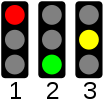 Fill in the missing prepositions!1. Susanne sometimes dreams__________going to America.2. She often talks____________flying to San Francisco.3. But she’s quite bad____________speaking English.4. So she is worried_____________not being able to communicate with Americans.5. She actually thinks____________improving her English with the help of private teacher.6. Susanne is really crazy_____________learning more about California and its people.7. She’s not afraid________________living in a big city like San Francisco.8. She’s interested______________getting to know as many people as possible there.9. Susanne doesn’t like the idea_____________spending her whole life in Germany.10. She’s tired_____________always being together with the same people.11. She’s terribly keen_______________seeing other parts of the world.12. She’s also looking forward_____________driving on California’s famous highways.13. San Francisco is famous______________still having old-fashioned cable cars.14. The city is also ideal______________going on hiking tours along the Pacific coast.15. Susanne will surely get used_________________speaking English very quickly.16. She won’t complain________________having to learn a lot of new words.17. She’s usually good________________learning foreign languages.18. So she won’t be in danger______________spending too much time on learning English.19. However, Susanne doesn’t like the idea______________going to California alone.20. But there is probably no chance______________convincing (= überzeugen) her family or her boyfriend to go with her.21. Apart______________being a little bit disappointed (= enttäuscht), Susanne thinks that at least her boyfriend should go to California with her.22. But instead_______________giving up her plans, she still hopes that she’ll be able to realize them one day.Mark the sentences in which you used the wrong prepositions. Then fill in the correct ones and learn them!Exercise B: Gerund or infinitive? Put in the correct forms and prepositionsDo the following exercise individuallyShow your green card when you have finished and think you have the correct forms + prepositionsShow your green card if you have got less than 3 mistakesShow your yellow card when you have finished but are not sure if you have the correct forms + prepositionsShow your yellow card if you have less than 5 mistakesShow your red card if you haven’t finished yetShow your red card if you have more than 5 mistakesRonny Mc Allen and his favourite hobbyI’ve always been interested ________________________(do) sports and I’m especially keen ______________________(play) football. I’ve got so much used_______________________ (spend) my free time at our local sports club that I wouldn’t really know what______________________________(do) without football. I’m often the last person_____________________ (leave) the sports club in the evening. Some people even say that I’m totally crazy _____________________(play) football, but I don’t think there’s the danger_______________________________too crazy. Of course my teachers want me___________________(work) harder for school, but it’s no use________________________(tell) me that all the time.I think I’ve also learned a lot_________________________(read) books about sports. If I don’t manage _________________________ (finish) these Maths exercises now, my parents won’t allow me _______________________ (watch) the football match on TV tonight.But it’s really hard for me to do them as I’m famous________________________(not know) a lot about Maths. Sometimes I’m really tired______________________(have) to do so much homework every day, but I know it’s the only way_______________________(improve).I often dream________________________(become) a professional football player one day and I’m looking forward______________________(take) part in a football summer camp in August.Mark the mistakes you made and correct them! Exercise C: Gerund or infinitive? Fill in the correct verbs + forms +prepositionsDo the following exercise individually  Show your green card when you have finished and think you have got the correct forms + prepositionsShow your green card if you have less than 2 mistakesShow your yellow card when you have finished but are not sure if you have got the correct forms + prepositionsShow your yellow card if you have less than 4 mistakesShow your red card if you haven’t finished yetShow your red card if you have more than 4 mistakesPeter Meier’s student exchangePeter Meier is looking forward______________________to California next month. He is already quite good_________________________English, but he is very much interested ________________________even more fluent. He has decided________________________ with an American family in San Diego as an exchange student and wants_________________ George Washington High School there. This school is famous_____________________one of the best high schools in California. Peter is really keen_______________________the teachers and the other students there.  Of course he knows that it won’t always be easy _______________________them at first, but he isn’t afraid_______________________ communication problems. Surely everyone will try_______________________him, so there won’t be any need_______________________. Peter is good_______________________tennis, so the school’s tennis club will be a good place for him ______________________ to know young Americans. He’s sure that he’ll get used__________________________in American English with them quickly.Of course it will be impossible________________________of his parents and friends at home very often, but Peter wants______________________brave and won’t constantly complain______________________them. He’ll keep in touch with them via Skype on the Internet.Use the following verbs:help, be (2X), worry, get, play, fly, attend, understand, not think,communicate, miss, become, have, stay, meet, speakMark your mistakes and correct them!Task: Text Production with infinitives + gerunds (+ prepositions)Situation:You are Peter Meier’s exchange partner in San Diego.Task:Write an e-mail to him in which you mention the following aspects:reasons why you take part in the exchange and what you expect from ityour family members, neighbours and friends- your pet(s)your school + your extracurricular activities and special interestsyour teacherswhy San Diego is a wonderful city and what you can see or do there(short Internet research!)etc. (at least one additional aspect)Use as many infinitive constructions and gerunds (+ prepositions) aspossible! But be careful: your e-mail shouldn’t sound unnatural!Think – Pair – Share Methode - Mediation and text production (Oberstufe)A) MediationStep 1 (individually)Before you read the text note down in keywords how you imagine your final days as a pupil at MMG after your Abitur.Furthermore note down a few ideas for a successful “Abistreich”.Step 2 (partner work)Now share your notes / ideas with your partner(s) and discuss them.Find out where you agree or disagree (+ reasons).Step 3 (partner work)Write a short text together with your partner(s) in which you point out and explain your common ideas for a “programme” of your “Abistreich” and present it to the class.Step 4 (individually)Read the task for the following mediation exercise first. Then read the German text and mark the parts that you consider important / necessary to fulfil the task. Only look up the words that you really need in your dictionary.TaskIhr englischer Freund (ihre englische Freundin) möchte einen Artikel für seine (ihre) Schülerzeitung schreiben, in dem es um die Art und Weise geht, wie Schüler(innen) in unterschiedlichen europäischen Ländern ihren Schulabschluss feiern. Er (sie) hat im Internet folgenden Artikel in der Süddeutschen Online gefunden, ist sich aber nicht sicher, ob er (sie) alles richtig verstanden hat. Verfassen Sie auf der Basis des Artikels eine E-Mail (ca. 250 Wörter) an ihren Freund (ihre Freundin), in dem Sie auf folgende Aspekte eingehen:Welche Traditionen gibt es an deutschen Gymnasien im Zusammenhang mit dem Abitur?Wie sehen dies die Schulen / Lehrer und Lehrerinnen?Welche „Auswüchse“ bzw. Probleme haben sich zuletzt in diesem ZusammenhangAnarchie zum SchulschlussTextgrundlage: https://www.tagesspiegel.de/berlin/schule/abistreiche-anarchie-zum-schulabschluss/13570480.html (bis “...verlagern es in den öffentlichen Raum”)Step 5 (partner work)Now compare your results with those of your partner(s) and discuss them. Try to reach an agreement.Step 6 (individually)Write your individual mediation and exchange it with your partner(s).Read your partner’s mediation and mark the suitable answers in the following evaluation:All the important aspects of the original article are in the mediationa) yes	b) only partly - the missing ones are:____________________The structure of the mediation is clear, logical and coherenta) yes	b) only partly    c) there are many parts I don’t understandexamples:There is a clear distinction between relevant and irrelevant aspectsa) yes	b) only partlyexamples of irrelevant aspects:The task has been fulfilleda)  totally	b) only partly	c) not at all / task ignored or misunderstoodexamples of missing aspects of the task:There are a lot of language mistakes in the mediationa) no		b) yes	c) quite a fewexamples:I would advise my partner to try to improve:Exchange the evaluation with your partner and read your partner’s evaluation of your mediation.B) Text productionStep 1 (individually)Note down your opinion on the text in keywords or short sentences.Step 2 (partner work)Compare your ideas and thoughts with those of your partner(s) and discuss them.Step 3 (individually)Write an article (about 250 words) for your English friend’s school magazine, in which you state your opinion on the article “Anarchie zum Schulschluss”.Step 4 (partner work)Exchange your article with your partner(s) and tell him / her what you think about it and how it could possibly be improved.Think – Pair – Share Methode“Rabbit-proof Fence“- text analysis and mediation exercise class 81. Answer the following questions on “Rabbit-proof Fence” individuallya)  Point out the protagonists. What do you get to know about them at the beginning of the story? (Note down as many details as possible!)________________________________________________________________________________________________________________________________________________________________________________________________________________________________________________________________________________________________________________________________________________________________________________________________________________________________________________________________________________________________________________________________________________________________________________________________________________________________________________________________________________________________________________________________________________________b) What is the Moore River Native Settlement? Where is it?_______________________________________________________________________________________________________________________________________________________________________________________________________________________________________________________________________________________________________________________________________________________________________________________________________________________________________________________________________c) Expain why the children run away from this place._______________________________________________________________________________________________________________________________________________________________________________________________________________________________________________________________________________________________________________________________________________________________________________________________________________________________________________________________________d) Give examples (in key words) of what happens to the girls on their long trek back to Jigalong.________________________________________________________________________________________________________________________________________________________________________________________________________________________________________________________________________________________________________________________________________________________________________________________________________________________________________________________________________________________________________________________________________________________________________________________________________________________________________________________________________________________________________________________________________________________e) Characterize Molly’s role in the story.__________________________________________________________________________________________________________________________________________________________________________________________________________________________________________________________________________________________________________________________________________________________________________________________________________________________________________________________________________________________________________________________________________________________________f) Summarize how the story ends.__________________________________________________________________________________________________________________________________________________________________________________________________________________________________________________________________________________________________________________________________________________________________________________________________________________________________________________________________________________________________________________________________________________________________2. Exchange your sheet with your partner’s sheet and compare your ans-        wers and shortly discuss them.Where do you have the same answers? What did you leave out? (Why?) / What did you get wrong? / What did you misunderstand? (Why?) / Were there any important words you didn’t know or remember?MediationIn einem Filmlexikon liest du eine Inhaltsangabe zu einem australischen Film, der sehr interessant zu sein scheint. Da ihr gerade einen amerikanischen Austauschschüler in eurer Klasse habt, der kaum Deutsch spricht, leihst du dir die zweisprachige DVD mit dem Film  aus eurer Stadtbibliothek aus und schickst dem amerikanischen Gast eine E-Mail, in der du ihm die wesentlichen Inhaltspunkte des Films schilderst und ihn fragst, ob er ihn sich gerne mit dir und anderen Freunden anschauen möchte.1930 erhält Constable Riggs den Befehl, in dem Eingeborenen Camp Jigalong das vierzehnjährige Mischlingsmädchen Molly, ihre achtjährige Schwester Daisy und deren zehnjährige Cousine Gracie festzunehmen. Die Kinder wurden von ihren Müttern nach den Traditionen der Ureinwohner aufgezogen. Von den Vätern, weißen Wanderarbeitern, fehlt jede Spur.Er bringt die drei Mädchen zu einem Zug, wo sie während der 2400 Kilometer langen Fahrt in wie wilde Tiere einen Käfig gesperrt werden. Bei der Ankunft im Moore River Native Settlement nördlich von Perth halten die Kinder die weiß gekleidete Nonne, die sie in Empfang nimmt, zunächst für ein Gespenst.Die Kinder merken sehr schnell, dass sie auf keinen Fall im Moore River Native Settlement bleiben wollen, da sie dort nicht einmal ihre einheimische Sprache sprechen dürfen und oft wegen Kleinigkeiten streng bestraft werden. Sie sollen wie weiße australische Kinder aufwachsen.Gracie und Daisy haben zunächst Angst davor wegzulaufen, da sie gesehen hatten, wie entlaufene Kinder zurückgebracht und geschlagen wurden. Doch schließlich vertrauen sie der älteren Molly und es beginnt eine lange Wanderung der Kinder zurück nach Jigalong. Sobald das Fehlen der Mädchen im Lager bemerkt wird, wird die Polizei informiert und sogar ein Hubschrauber sucht nach den entlaufenen Kindern in der Wildnis Australiens.Molly orientiert sich an einem Maschendrahtzaun, der 1907 wegen der Kaninchenplage quer durch das Innere Australiens gezogen wurde und die Schädlinge von den Feldern der Farmer fernhalten sollte. Sie weiß, dass Jigalong in der Nähe dieses Kaninchenzauns liegt. Unterwegs treffen die Ausreißerinnen manchmal auch freundliche Menschen, sowohl Weiße als auch Ureinwohner, die ihnen Essen geben, oder auf andere Weise behilflich sind. Molly ist sehr schlau und achtet darauf, dass die Kinder keine Fußabdrücke hinterlassen. Als sie schon von weitem den Suchhubschrauber hört, verstecken sich die drei Mädchen auf einem Baum. So gelingt es ihnen immer wieder, ihren Verfolgern zu entkommen und sie weiß, wie man in der Wildnis überleben kann. Aber oft schmerzen die Beine der drei und manchmal muss Molly die zwei kleineren Mädchen sogar ein Stück weit tragen.Als das Trio erfährt, dass Garcies Mutter inzwischen in einer anderen Stadt lebt, will Gracie natürlich unbedingt dorthin und macht sich schließlich allein auf den Weg zu einem kleinen Bahnhof, um mit dem Zug weiter zu reisen. Dort wird Gracie von der Polizei verhaftet und weggebracht. Die Flucht der zwei Schwestern geht weiter und endet erst nach über neun Wochen in ihrem Heimatort Jigalong. wo sie endlich wieder mit ihrer Mutter und Großmutter zusammen sein können. Mollys Tochter, Doris Pilkington, ist die Autorin des Buches, das die Grundlage für den Film bildete. Darin schildert sie anhand der Erinnerungen ihrer Mutter, wie schwierig die Rückkehr nach Jigalong und das Leben der Ureinwohner damals waren. 1. Mark the parts of the text in which you get the necessary information to do the task.Compare your results with those of your partner and try to agree on a common result. 2. Now write your mediation without the support of your partner. Remember that it’s not a translation!!__________________________________________________________________________________________________________________________________________________________________________________________________________________________________________________________________________________________________________________________________________________________________________________________________________________________________________________________________________________________________________________________________________________________________________________________________________________________________________________________________________________________________________________________________________________________________________________________________________________________________________________________________________________________________________________________________________________________________________________________________________________________________________________________________________________________________________________________________________________________________________________________________________________________________________________________________________________________________________________________________________________________________________________________________________________________________________________________________________________________________________________________________________________________________________________________________________________________________________________________________________________________________________________________________________________________________________________________________________________________________________________________________________________________________________________________________________________________________________________________________________________________________________________________________________________3. Compare your summary to the model answer.Find out which aspects you didn’t refer to in your mediation and what is possibly redundant (= not necessary) in it.Discuss with your partner what you could / should do to improve your skills.Model answerDear / Hi / Hello......When I happened to come across a film called “Rabbit-proof Fence”, I immediately had the idea you might be interested in watching it, too. It deals with the destiny of three half-Aboriginal girls in Australia in the 1930s.A police officer catches Molly (14), her sister Daisy (8) and their cousin Gracie (10) to take them 2400 miles away from Jigalong to the Moore River Native Settlement near Perth where they shall grow up like white Australian children. During their journey by train they are kept in a cage like wild animals.The children notice quickly that they don’t want to stay at the settlement because they are treated badly there. They aren’t even allowed to speak their own native language. At first Daisy and Gracie are afraid of running away with Molly, but then they trust her and they start their long walk home to Jigalong. Although even a helicopter searches for them, they manage to get to the Rabbit-proof Fence and Molly knows that they just had to follow it to get back home. On their long way friendly white as well as Aboriginals help them. Molly is very clever and helpful. She makes sure they don’t leave any footprints behind and that they hide in a tree when they hear the search helicopter. She even carries the smaller girls for some time when they can’t walk on because their legs hurt.When Gracie is informed that her mother has moved to a different place, she decides to leave the others and walks to a railway station where she is arrested. The two sisters finally reach Jigalong after more than 9 weeks.I hope this has aroused your curiosity. Please, let me know if you would like to watch this film with me and a few other friends sometime next week.I’m looking forward to hearing from you soon. See you,............Lehrkraft als Beobachter – Strukturlegen, Sortieraufgabe  (Oberstufe)English proverbs and sayings - Find the appropriate German equivalents and explain their meaningBirds of a feather stick togetherequivalent:__________________________________________________________________explanation:_________________________________________________________________Early to bed and early to rise makes a man healthy and wealthy and wiseequivalent:__________________________________________________________________explanation:_________________________________________________________________A friend in need is a friend indeedequivalent:__________________________________________________________________explanation:_________________________________________________________________Too many cooks spoil the brothequivalent:__________________________________________________________________explanation:_________________________________________________________________A danger foreseen is a danger avoidedequivalent:__________________________________________________________________explanation:_________________________________________________________________A lie has no legsequivalent:__________________________________________________________________explanation:_________________________________________________________________A rolling stone gathers no mossequivalent:__________________________________________________________________explanation:_________________________________________________________________A dog does not eat a dogequivalent:__________________________________________________________________explanation:_________________________________________________________________You can’t have your cake and eat itequivalent:__________________________________________________________________explanation:_________________________________________________________________A miss is as good as a mileequivalent:__________________________________________________________________explanation:_________________________________________________________________Beggars can’t be choosersequivalent:__________________________________________________________________explanation:_________________________________________________________________Business before pleasureequivalent: __________________________________________________________________explanation:_________________________________________________________________He who laughs last laughs longestequivalent:__________________________________________________________________explanation:_________________________________________________________________to carry coal to Newcastleequivalent:__________________________________________________________________explanation:_________________________________________________________________Don’t cry over spilt milkequivalent:__________________________________________________________________explanation:_________________________________________________________________Don’t judge a book by its coverequivalent:__________________________________________________________________explanation:_________________________________________________________________Every man is the architect of his own fortuneequivalent:__________________________________________________________________explanation:_________________________________________________________________Once a liar, always a liarequivalent:__________________________________________________________________explanation:_________________________________________________________________There’s no fool like an old foolequivalent:__________________________________________________________________explanation:_________________________________________________________________Out of sight, out of mindequivalent:__________________________________________________________________explanation:_________________________________________________________________Fine feathers make fine birdsequivalent:__________________________________________________________________explanation:_________________________________________________________________First things firstequivalent:__________________________________________________________________explanation:_________________________________________________________________Good appetite is the best sauceequivalent:__________________________________________________________________explanation:_________________________________________________________________Let’s call it a dayequivalent:__________________________________________________________________explanation:_________________________________________________________________Task: Choose 12 different paper strips and try to find the matching English equivalents and explain their meaning!Der Schein kann trügen.Man kann nicht alles (auf einmal) haben.Eulen nach Athen tragen.Knapp vorbei ist auch daneben.Morgenstund hat Gold im Mund.In der Not frisst der Teufel Fliegen.Hunger ist der beste Koch.Jeder ist seines Glückes Schmied.Wer einmal lügt, dem glaubt man nicht und wenn er auch die Wahrheit spricht.Erst die Arbeit, dann das Vergnügen.Wer rastet, der rostet.Wer zuletzt lacht, lacht am besten.Gefahr erkannt, Gefahr gebannt.Lügen haben kurze Beine.Lass(t) uns für heute Schluss machen.Viele Köche verderben den Brei.Aus dem Auge, aus dem Sinn.Freunde in der Not gehen tausend auf ein Lot.Alter schützt vor Torheit nicht.Eins nach dem anderen.Man sollte Vergangenem nicht nachweinen.Gleich und gleich gesellt sich gern.Eine Krähe hackt der anderen kein Auge aus.Kleider machen Leute.When you have finished, try to find the appropriate equivalents for the other 12ones and explain their meaning!Homework: Find the German equivalents for the following English proverbs + explain their meaning!1. Pride goes before a fall.2. A bird in the hand is worth two in the bush.3. Well begun is half done.4. Many hands make light work.5. What will be will be6. Two wrongs don’t make a right7. You can’t please everyone8. The road to hell is paved with good intentions9. You can’t teach an old dog new tricks10. Where there’s a will, there’s a wayPlacemat - Reading comprehensionFirst read the text carefully. Remember that you do not need to know every word.Task APhase 1Note down the gist of the story in a few key words into one of the sections of your placemat 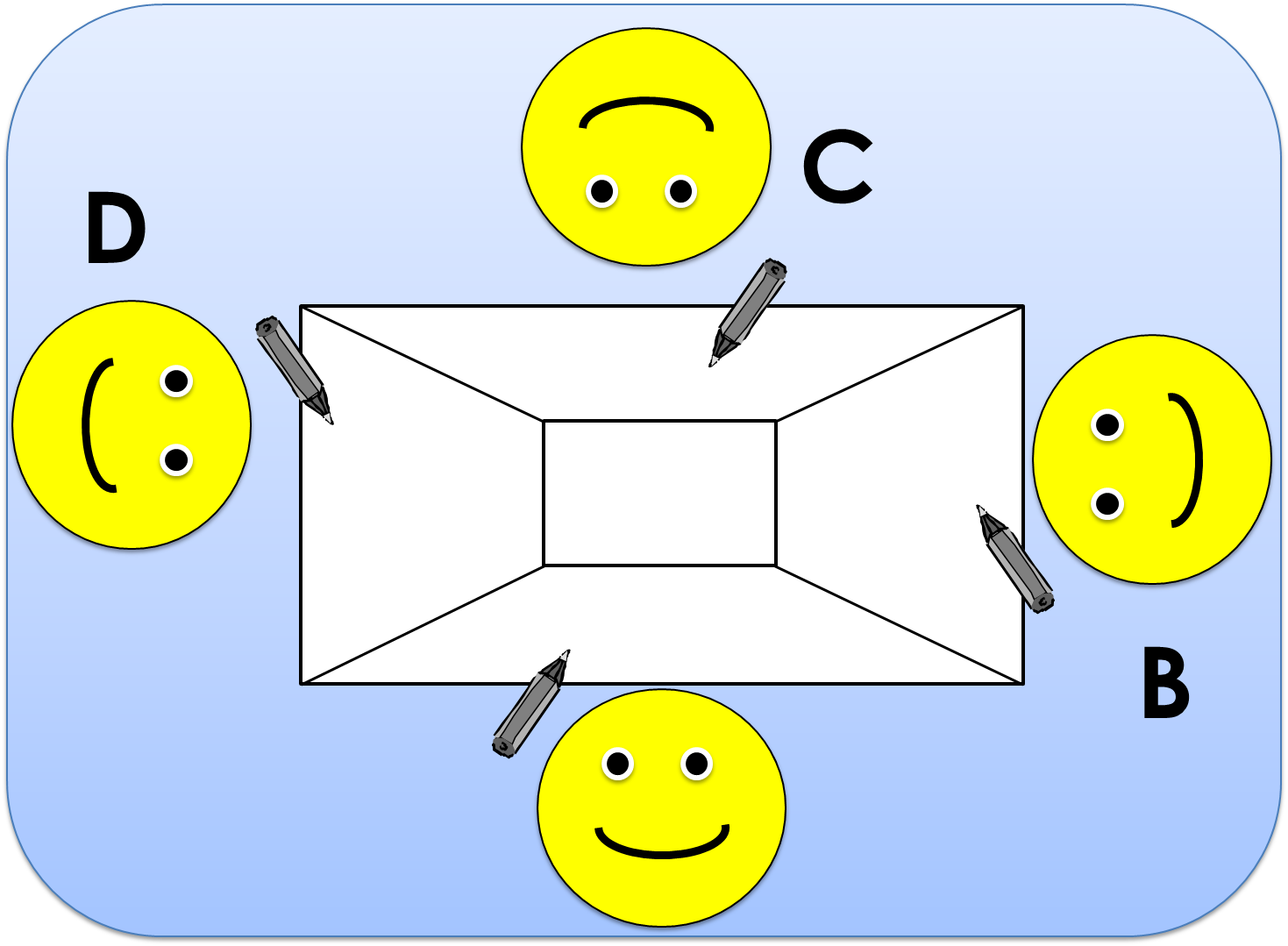 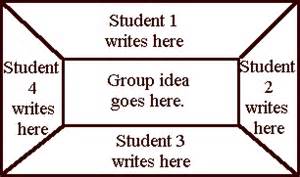 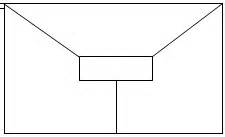 Phase 2When you are ready, raise your arm until there are two (or three) other classmates who are ready, too. Join together as a group of three (or four) and compare and discuss your results Decide on key words to write into the central section of your group placemat and add the individual results of all the group members into the three (or four)other sections. Phase 3When all the groups have finished, you will be asked to present your group result to the class and to explain why you agreed on it.Phase 4When all the groups have presented and explained their group results, discuss them in class and finally try to agree on a final result of the whole class.Task BPhase 1Try to find 5 adjectives that adequately describe XXX and note them down into one of the sections of your placemat.Phase 2When you are ready, raise your arm until there are two (or three) other classmates who are ready, too. Join together as a group of three (or four) and compare and discuss your results.Then decide on five adjectives to write into the central section of your group placematand add the individual results of all the group members into the three (or four) other sections.Phase 3When all the groups have finished, you will be asked to present your group result to the class and to explain why you agreed on it.Phase 4When all the groups have presented and explained their group results, discuss them in class and finally try to agree on one final result of the whole class.Mögliche weitere Aufgaben nach demselben Prinzip:1. Note down 5 (6) of XXX’s main problems.2. Make 3 (4) suggestions of what you would advise XXX  to do3. Note down three different ideas of how XXX’s life could have gone on.                                           etc.Partner Interview  (Ende 5. – Anfang 6. Klasse)An interview with your neighbour (partner)Phase 1First write down the questions you want to ask your neighbour (partner) 1. (name??)question:____________________________________________________________________answer:_____________________________________________________________________2. (Vilsbiburg? Geisenhausen? etc.)question:____________________________________________________________________answer:_____________________________________________________________________3. (11? 12?)question:____________________________________________________________________answer:_____________________________________________________________________4. (brothers? sisters?)question:____________________________________________________________________answer:_____________________________________________________________________5. (their age??)question:____________________________________________________________________answer:_____________________________________________________________________6. (pets??)  Ask your teacher if you don’t know the English word!question:____________________________________________________________________answer:_____________________________________________________________________7. (pets – names?)question:____________________________________________________________________answer:_____________________________________________________________________8. (favourite colour?)question:____________________________________________________________________answer:_____________________________________________________________________9. (hobbies?)question:____________________________________________________________________answer:_____________________________________________________________________10. (do last weekend?)question:____________________________________________________________________answer:_____________________________________________________________________11. (do in the last holidays?)______________________________________________________________________________________________________________________________________________________12. (how go to school?)question:____________________________________________________________________answer:_____________________________________________________________________13. (good grade in your last Maths test?)question:____________________________________________________________________answer:_____________________________________________________________________14. (do on your last birthday?)question:____________________________________________________________________answer:________________________________________________________________________________________________________________________________________________15. (usually do on Sundays)______________________________________________________________________________________________________________________________________________________16. (like playing cards)question:____________________________________________________________________answer:_____________________________________________________________________17. (do your homework yesterday?)question:____________________________________________________________________answer:_____________________________________________________________________18. (got your own room?)question:____________________________________________________________________answer:_____________________________________________________________________19. (often watch TV?)  (favourite programme?)question:____________________________________________________________________answer:_____________________________________________________________________20. (Ask your own question!)question:____________________________________________________________________answer:_____________________________________________________________________Thank you for the interview.Phase 2Now interview your neighbour (partner) and note down his / her answers!Phase 3Now it’s your neighour’s (partner’s) turn to interview you!Phase 4At the end you shortly present your interview partner to your classmates.Mögliche Alternativen:1. Interview mit einem Prominenten 2. Interview mit einer historischen Figur (z.B. King Henry VIII., Queen Elizabeth I.)3. Interview mit einer Figur aus dem LehrbuchSelbstbewertung zum “partner interview“  -  Was kann / muss ich noch verbessern?Kreuze an, was für dich zutrifft!1. Ich hatte keine Probleme die Fragen zu formulieren und die Antworten aufzuschreiben2. Ich habe die meisten Fragen ohne Probleme formulieren und die Antworten aufschreiben können und nur wenige Fehler gemacht3. Ich habe noch Probleme mit der „to do-Umschreibung“ bei Fragen4. Ich habe noch Probleme mit dem simple past 5. Ich habe noch Probleme mit Kurzantworten6. Ich habe noch einzelne Probleme mit bestimmten Fragewörtern, die ich verwechsle7. Mir ist keine (gute) eigene Frage eingefallen8. Ich habe bei der Formulierung der Fragen zu lange gebraucht9. Mein Partner hat die Fragen nicht immer (sprachlich) richtig beantwortet. Ich musste deshalb manches verbessern10. Ich habe für das Aufschreiben der Antworten zu viel Zeit gebrauchtWie könnte ich besser werden?1.__________________________________________________________________________2.__________________________________________________________________________3.__________________________________________________________________________4.__________________________________________________________________________Erarbeitung und Vertiefung von fachlichen Schlüsselstellen:	- anhand eines Lernprotokolls   	- im Selbststudium (mit Übungen)Revision of tenses: simple past - present perfect - past progressiveStep 1Repeat the rules for the different use of the simple past and the present perfect in the grammar section of your textbook.Step 2Do the following exerciseFill in: simple past or present perfect!   (Mind the time signals!!)                   1. Jim_____________________________(finish) his homework. He can go to his football     training now.2. Mrs Winter________________________________(never / be) to America, but she    ________________________________(go) to Brazil (= Brasilien) two years ago.3. My parents________________________________(order = bestellen) a new car a few     months ago, but we still________________________________(not get) it yet.4. Jeremy________________________________(always / be) a good pupil.5. Our cats_______________________________(catch) two mice yesterday, but they     _________________________________(not eat) them yet.6. Tom__________________________________(not do) his German homework yet, but he    _____________________________________(already / do) his Maths homework two    hours ago.7. Our neighbours____________________________(buy) some nice souvenirs when     they____________________________(be) in Australia.8. ___________________these tourists ever____________________________(be) to     Ireland? We____________________________(be) there three years ago and     ____________________________(have) a wonderful time.9. _____________________the Browns_________________________(fly) to Spain in    their last holidays? ______________they________________(visit) this country yet?10. When we______________________________(visit) our grandparents in Scotland, the      weather____________________________(not be) very good.11. Christopher Columbus__________________________________(discover = entdecken)       America in 1492.12. The Mc Allens__________________________________(not really like) their American       relatives when they_____________________________(meet) them last year.13. I________________________________(never / bring) you any drinks from this shop.Step 3Correct this exercise (see solution key) and mark your mistakes. Note down the time signals you didn’t correctly associate with one of the two tenses and learn them!Step 3Do the following exercise. Mark the time signals first!Linda Brown___________________________________(never go) on holiday with her grandmother, but last year she_________________________________(fly) to Denver with her to spend the weekend together there. “_______________you_______________________(go) shopping with grandma when you were in Denver?” her mother___________________________(ask) her later when she_______________________(be) at home again. “Of course we__________________, Mum,” Linda________________________(answer). “We_________________________(also take) a bus to the Rocky Mountains where we________________________(go)hiking. “__________________you_________________________(ever be) to the RockyMountains, Mum?” Linda___________________________(want) to know.“Yes, I____________________________. Your father and I __________________________(travel) there when we__________________________(be) just married. Unfortunately we____________________________(not have) a good time there because the weather__________________________(be) terrible most of the time. But listen, Linda, I__________________________(just) have a phone call from grandma. She __________________________(say) you___________________________(leave) your school identity card in her bag and it’s still there. _____________________you___________________________(not notice) that yet?”Step 4Correct this exercise (see solution key) and mark your mistakes.Note down the time signals you didn’t correctly associate with one of the two tenses and learn them!Step 5Repeat the rules for the different use of the simple past and the past progressive in the grammar section of your textbook.Step 6Do the following exerciseFill in the correct forms of the simple past and the past progressive. Mind the time signals!1. Mrs Winter______________________________(eat) an apple when the telephone    ____________________________(ring).2. When we____________________________(arrive) in Liverpool it    _____________________________(rain) there.3. While Mr Dean______________________________(work) in his office, his secretary    ___________________________(come) back from lunch.4. Ben____________________________(take) a photo of his dog when he suddenly    ____________________________(see) his old friend Jack.5. Harry________________________________(play) the piano while his sister     ______________________________(read) a comic.6. John______________________________(play the guitar) when his mother    ____________________________(call) him.7. At three o’clock all the people______________________________(dance) in the street.8. When Sally_____________________________(read) an exciting book, her cat Tabby    ___________________________(jump) on her shoulder.9. Kate________________________________(just look) at her watch when the train    _______________________________(arrive).10. When he saw him in town yesterday, Mike____________________________(talk)      to his new girlfriend Gloria.11. At that time nobody______________________________(know) that Mrs Porter      _______________________________(try) to find a new husband.12. When Mrs Connor______________________________(come) back from the       supermarket her Mr Connor___________________________(sleep) on the sofa.13. The wind_______________________________(blow) heavily when they       ______________________________(look) out of the window for a few minutes.Step 7Correct this exercise (see solution key) and mark your mistakes.Note down the sentences in which you used the wrong tense!Step 8Do the following exercise. Mark the time signals first!Simple past or past progressive? Fill in the correct forms of the verbs!When Mr Taylor___________________________(arrive) at home one evening, his wife and his daughter Julie___________________________(sitting) in the front garden. They___________________________(just have) an argument. Julie________________________(cry) and her mother_______________________________(shout) at her.So Mr Taylor___________________________(ask) them what_____________________(be)wrong and then his wife__________________________(tell) him the whole story:When Julie_____________________________(play) with her rabbit in the garden, the telephone___________________________(ring). It________________________(be)Julie’s friend Helen. So Mrs Taylor________________________(call) her daughter and Julie quickly_________________________(run) into the house. But unfortunately she____________________________(forget) to shut her rabbit’s cage door. While Julie__________________________(talk) with her friend on the phone, the rabbit___________________________(leave) its cage.                                                                                              Later, when Mrs Taylor ___________________________(come) into the garden,she_________________________(see) how the rabbit___________________________(run) across the lawn. She_____________________________(quickly try) to catch it, but it______________________(be) too late. The rabbit___________________________(find) a way through the garden fence and___________________________(disappeared).Step 9Correct this exercise (see solution key) and mark your mistakes. Note down the sentences in which you used the wrong tense!Did you use any wrong irregular verb forms?Step 10Do the following exercise. Mark the time signals first!Present perfect – simple past – past progressive? Fill in the correct verb forms!One day Richard Mc Allen____________________________(notice) on the way to the local pub that he__________________________(have) no money with him. While he____________________________(think) about going back home again, he almost____________________________(run) into his good old friend Mark Pearson. “Hello Mark,” Richard___________________________(say). I’m more than pleased to meet you. I_________________________(just notice) that I ___________________________(take) any money with me when I___________________________(go) away from home some minutes ago.Do you think you can lend me a few pounds for a drink at the pub?“You_________________________(always be) one of my best friends, Richard,”Mark_________________________(reply). “But I’m afraid I ___________________________(not have) enough money for a few pints of beer becauseI____________________________(almost spend) all my money at lunchtime.” So Richard_______________________(decide) to go back home again, but suddenly he__________________________(see) another friend. It_______________________(be)Brian Mc Kenzie. He____________________________(go) down Queen’s Street on his bike. “Hi, Brian,” Richard___________________________(shout) loudly. Brian Mc Kenzie_________________________(stop) and they_________________________(talk) for quite a while. “______________________you_______________________(ever be) to that new bar in Market Street, Richard? Oh, come on, let’s go there for a pint or two. It’s my birthday today and you are my guest tonight.” Correct the exercise (see solution key) and mark your mistakes.Note down the sentences in which you used the wrong tense.Final stepNow you should not have any problems with the use of those three tenses any more.If you still have problems either do these exercises again or some other ones.Note down your experiences into your learning diary!                                                                  What are your personal conclusions for your future learning strategy?Character constellations, character traits, decisive events in Brian Moore’s novel “Lies of Silence” (Oberstufe)Task:	Try to put the text cards into logical structures. Start with the names of the characters. Explain your structure to your partner/to the class.Michael Dillon                        Moira Dillon                      Andrea Baxterwrote poems                        used to be a teacher                  Canadianhotel manager                       used to be bulimic             works for the BBCnever liked liked Belfast     loves Northern Ireland      job offer in London                                                                transfer to London                      modern Joan of Arc               friends in Londonmurdered in London                 interview on TV            Peg Wilton                           Rev. Alun Pottinger                      Kev(in)doesn’t like Michael                 Orange Order                  nineteen years old runs a shop                                intended victim                    IRA voluteerjob offer for Moira           sends man to thank Michael        stupid mistakethinks it’s too dangerous                                                      face in wall mirrorMaeve and Joe       Inspector Randall       Matt Conolly     Michael’s father  Moira’s parents    wants Michael to testify   Catholic priest     hotel ownerhouse in the country                                        in school with Michael       Michael doesn’t remember himContradictive character traits??                 Michael Dillon                                     Moira Dillon                  undetermined                                           fragile                  coward                                                   dependent                   hesitant                                                     helpless                Michael Dillon                                          Moira Dillon                  experienced                                                   tough                  responsible                                                courageous                    popular                                                     determinedSortieraufgabe zur Grammatik: time signals (Unter-/Mittelstufe)TaskDraw a card with a time signal. Decide to which tense it belongs and make mind maps for the following tenses:                        this morning                 some time ago                 in 2003              simple past       last year                                        yesterday                      often        usually            never  every day         simple present     sometimes           on Mondays     after school     seldom                              so far          already               for                                                since         never       present perfect        ever                 yet                                            not yet                       recently                  until now                                   at the moment           just     present progressive    now                       Look!                       Listen!  Offene / komplexere Aufgabenstellungen (ab Kl. 10)Pros and cons of a student exchangeSituation:Your school hasn’t had a student exchange with an English speaking country for several years. One of the reporters of your local school magazine who thinks that your school should provide an exchange programme with a high school in the USA. Before you write an article expressing this wish, you first want to find out why there has been no exchange in the past few years. So you first ask your head teacher for a conversation about this topic. It turns out that he / she is not really pleased with your suggestion because of a number of mainly practical reasons. Task 1Step 1 Choose a partner!First decide who the head teacher is and who the school magazine reporter is. Step 2Then individually think about possible arguments for (reporter) and against (head teacher) an exchange with the USA from your point of view and write them down in key words. Step 3Compare your arguments with those of your partner. Find suitable pairs of arguments and counter arguments.  Step 4Think of possible counter arguments to those arguments your partner that you didn’t expect. Discuss them with your partner and write them down in key words.Step 5Write a realistic dialogue between the head teacher and the reporter. Work with your partner!Step 6Act out this dialogue in front of the class.Step 7Discuss in class what you consider convincing and what could be improved!Task 2Step 1Write an article for your local school magazine (work individually!) in which you try to convince your head teacher and the English teachers at your school to start a new student exchange programme with an American high school.                  Your article is supposed to be based on the conversation with the head teacher but could also imply additional new arguments.Step 2Compare your article with that of your partner and discuss what could be improved.Task 3Step 1Write an e-mail in which your headmaster replies to the article in your school magazine (work individually!).Step 2Compare your two e-mails and discuss how convincing they are and what should be improved.Article for the local school magazine of your British / American partner schoolPossible topics:1. pocket money and other “sources of income” of students, “personal money management” 2. getting your driving licence3. extracurricular activities at / of your school4. student exchange programmes with other countries 5. what you like / don’t like about your home town (village)6. different types of tests at my school7. etc.